FIN 352 Midterm exam formula sheet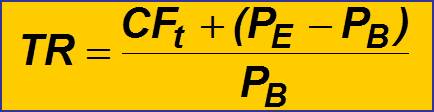 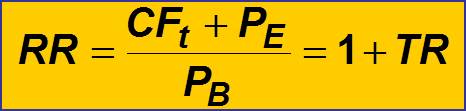 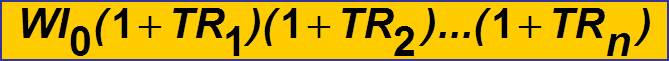 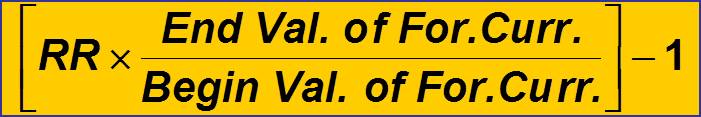 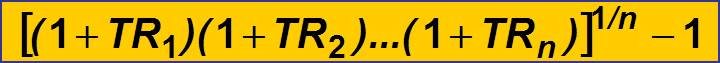 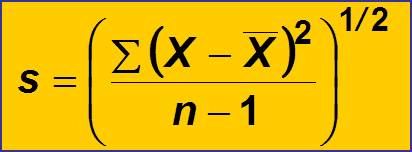 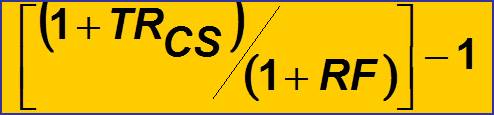 